ҠАРАР                                                                                 ПОСТАНОВЛЕНИЕО проведении открытого аукциона на  право  заключения договора арендыземельного участка для возделывания сельскохозяйственных культур           Руководствуясь ст. 39.11, 39.12 Земельного кодекса Российской Федерации от 25.10.2001 г.       № 136-ФЗ,  ст. 17.1 Федерального закона Российской Федерации «О защите конкуренции» от 26.07.2006г. № 135-ФЗ ПОСТАНОВЛЯЮ:Утвердить документацию об аукционе по продаже права на заключение договора аренды, согласно приложения.Провести  аукцион  на  право заключения договора аренды земельного участка из категории земель: Земли населённых пунктов, с кадастровым номером 02:02:210801:65, площадью 1 101 кв.м., с разрешенным использованием: Для индивидуальной жилой застройки, расположенный   по адресу: Российская Федерация, Республика Башкортостан, Альшеевский район, c/c Воздвиженский, с Санатория имени Чехова, ул. Молодежная, д. 15.,  в границах, указанных на кадастровом плане земельного участка. Сроком аренды на 49 лет.Установить:   согласно п.14 ст. 39.11 Земельного Кодекса РФ  начальную цену (годовую арендную плату) для земельного участка (указанного  в п.1 настоящего постановления):  1200,00 руб. (одна тысяча двести рублей 00 копеек);       -   «шаг аукциона» - 3 % начальной цены предмета аукциона;       -    размер задатка – 100 % начальной цены предмета аукциона.Комиссии подготовить и разместить извещение о проведении открытого аукциона на официальном сайте РФ  http://www.torgi.gov.ru/, на сайте в сети «Интернет» Администрации сельского поселения Воздвиженский сельсовет муниципального района Альшеевский район http://adm-vozdvizhenka.ru/, обнародовать в установленном Уставом порядке. Исполнение настоящего постановления поручить комиссии (распоряжение  главы сельского поселения Воздвиженский сельсовет муниципального района Альшеевский район Республики Башкортостан от 02 октября  2017 г № 65).  Контроль за исполнением настоящего постановления оставляю за собой.           Глава сельского поселения                                                      Ф.Н.МазитовБАШҠОРТОСТАН  РЕСПУБЛИКАҺЫӘЛШӘЙ РАЙОНЫМУНИЦИПАЛЬ РАЙОНЫНЫҢВОЗДВИЖЕНКА АУЫЛ СОВЕТЫАУЫЛ БИЛӘМӘҺЕХАКИМИӘТЕ(БАШҠОРТОСТАН РЕСПУБЛИКАҺЫӘЛШӘЙ РАЙОНЫВОЗДВИЖЕНКА АУЫЛ СОВЕТЫ)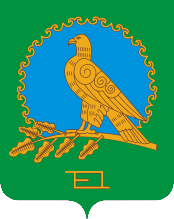               АДМИНИСТРАЦИЯСЕЛЬСКОГО ПОСЕЛЕНИЯВОЗДВИЖЕНСКИЙ СЕЛЬСОВЕТМУНИЦИПАЛЬНОГО РАЙОНААЛЬШЕЕВСКИЙ РАЙОНРЕСПУБЛИКИ БАШКОРТОСТАН(ВОЗДВИЖЕНСКИЙ СЕЛЬСОВЕТАЛЬШЕЕВСКОГО  РАЙОНАРЕСПУБЛИКИ БАШКОРТОСТАН)         «12» июль  2019й.                          №  70                            «12» июля 2019г.